Задача 5. Провести исследование функций с указаниема) области определения и точек разрыва; б) экстремумов; с) асимптот.По полученным данным построить графики функций.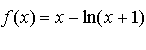 